Nama Lengkap di Sertifikat			:Asal Sekolah / Institusi			:Nomor HP					: Bidang Olimpiade Yang Akan Diikuti        : Tingkat Pendidikan (Kelas)			:Calon peserta wajib terlebih dahulu membaca lampiran di formulir ini atau membuka website: www.iostpi.org agar mengetahui dengan jelas jenis dan bidang olimpiade dan jadwal rangkaian acara. Peserta diperbolehkan mengikuti 2 jenis Olimpiade dengan catatan jadwal kedua olimpiade tersebut tidak bersamaan.  Formulir halaman pertama ini dan Poto Bukti Transfer (Slip ATM) Uang Pendaftaran wajib diantar langsung ke Kantor IOSTPI atau dikirim melalui email ke: Untuk SD/MI: sdsceusu@gmail.com Untuk SMP/MTs: smpsceusu@gmail.com Untuk SMA/MA/SMK: smasceusu@gmail.com Format judul ﬁle dan judul email dibuat ”DAFTAR SENDIRI + NAMA SEKOLAH + KABUPATEN”, contoh: DAFTAR SENDIRI - SMP TRITURA – ASAHAN. Pengambilan kartu peserta dapat diwakilkan langsung di Kantor Panitia atau tiga hari sebelum pelaksanaan ujian. Tempat Pendaftaran: Kantor Pusat IOSTPI, The Prime Residence Blok A No. 22-23 Medan (Dekat SPBU & Kantor Polisi Simpang Selayang). Biaya Pendaftaran Rp. 155.000/orang perbidang olimpiade bila daftar sendiri (tanpa kolektif melalui sekolah), dan Rp. 90.000/orang perbidang olimpiade bila mendaftar kolektif melalui sekolah. Informasi lebih lanjut Hubungi Panitia di No. HP:  Simon: 081362899663 (SD/MI), Elsa 081360211845 (SMP/MTs), dan Lusi 081360211850 (SMA/MA/SMK) . Peserta siswa yang didaftarkan pada Gelombang I akan memperoleh diskon Rp.5.000/siswa. Jadwal Pendaftaran Gelombang I : 17 Juli – 20 Agustus 2019 (DISKON), dan Gelombang II: 21 Agustus – 21 September 2019 (TANPA DISKON).Akomodasi/PenginapanPENGINAPAN, panitia tidak menyediakan fasilitas penginapan, oleh sebab itu bagi peserta atau sekolah yang ingin menginap agarmengkoordinir penginapannya masing-masing. Berikut adalah referensi penginapan yang biayanya terjangkau: Asrama Haji Pangkalan Mansyur: Asrama Haji Pangkalan Mansyur: Cp. ((061)7860706 dan 085373225632 Ibu Intan, Mess UPT Mekanisasi Pertanian Pangkalan Mansyur,: Cp. 081361510505 Ibu Yani, Mess Pelatihan & Pengembangan Dinas Pertanian Sumut Pangkalan Mansyur: Cp. 082167740560 Bapak Ibnu, Mess Naniko Sei Sikambing: Cp. 0811633907 Bapak Naniko, Mess LPMP Medan Selayang: Cp. 081231948735 Bapak Zafni), Mess BP-PAUD & DIKMAS Tanjung Sari: Cp. 081375375775 Bapak Boyan, Mess Lingga Inn Pasar VII Padang Bulan: Cp. 082360799746 Bapak Lingga, Wisma PHI Gatot Subroto: (061) 8451168 dan 081362493597 Bapak Sahlan, Wisma SLB Pembina Helvetia: Cp. 081260159355 Ibu Eko, Mess P4TK Helvetia: Cp. 081260945265 Ibu Yulisma. Segala konsekwensi ketidak puasan terhadap fasilitas & pelayanan penginapan di atas tidak menjadi tanggung jawab panitia, sangat disarankan agar perwakilan pihak sekolah melalui kenalan atau teman yang ada di Medan meninjau terlebih dahulu penginapan yang mau dituju.Biaya Pendaftaran wajib ditransfer ke rekening berikut:No. Rekening : 106-00-1199-0572 Bank Mandiria.n Institut Olimpiade Sains dan Tenaga Pendidik Indonesia (IOSTPI) 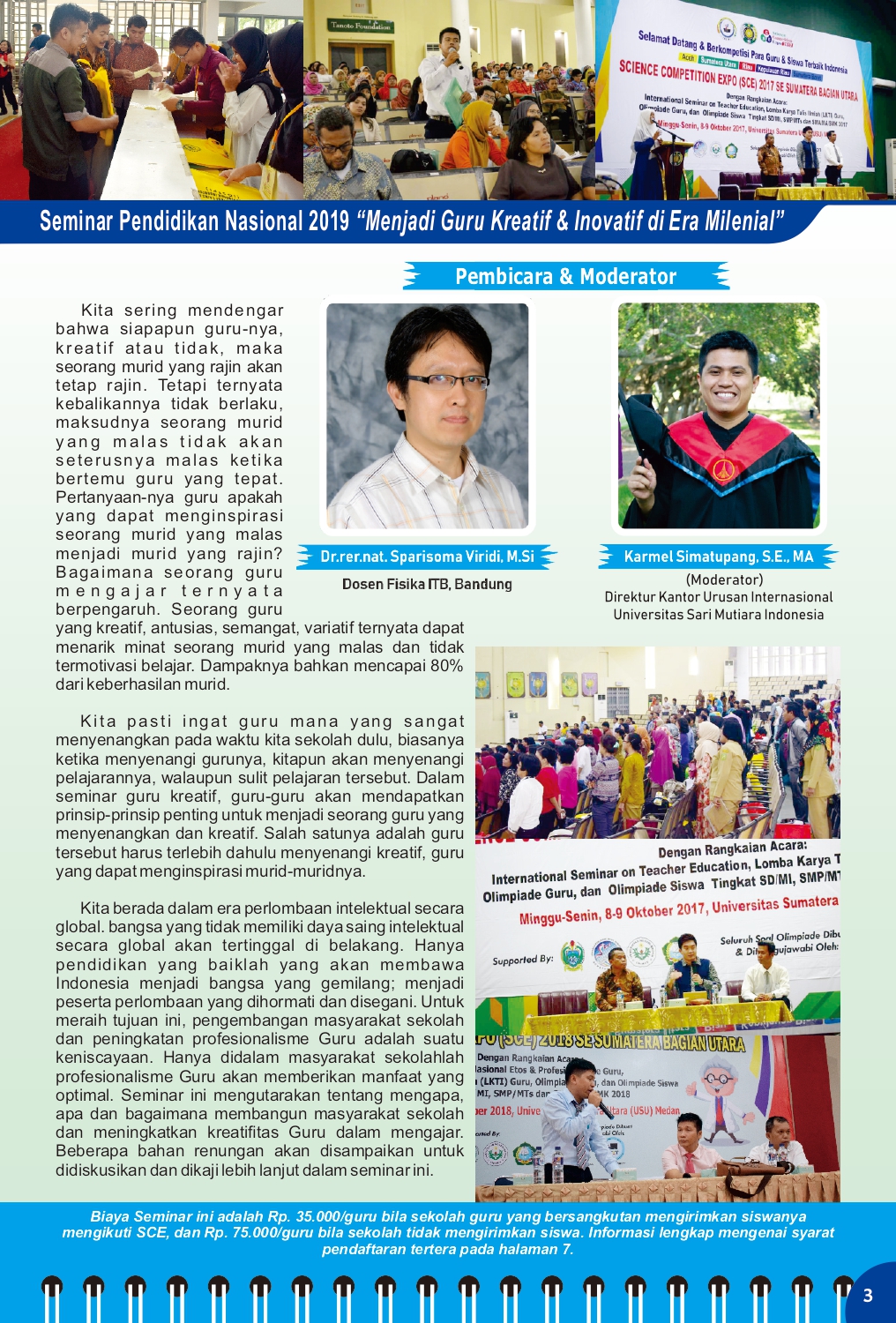 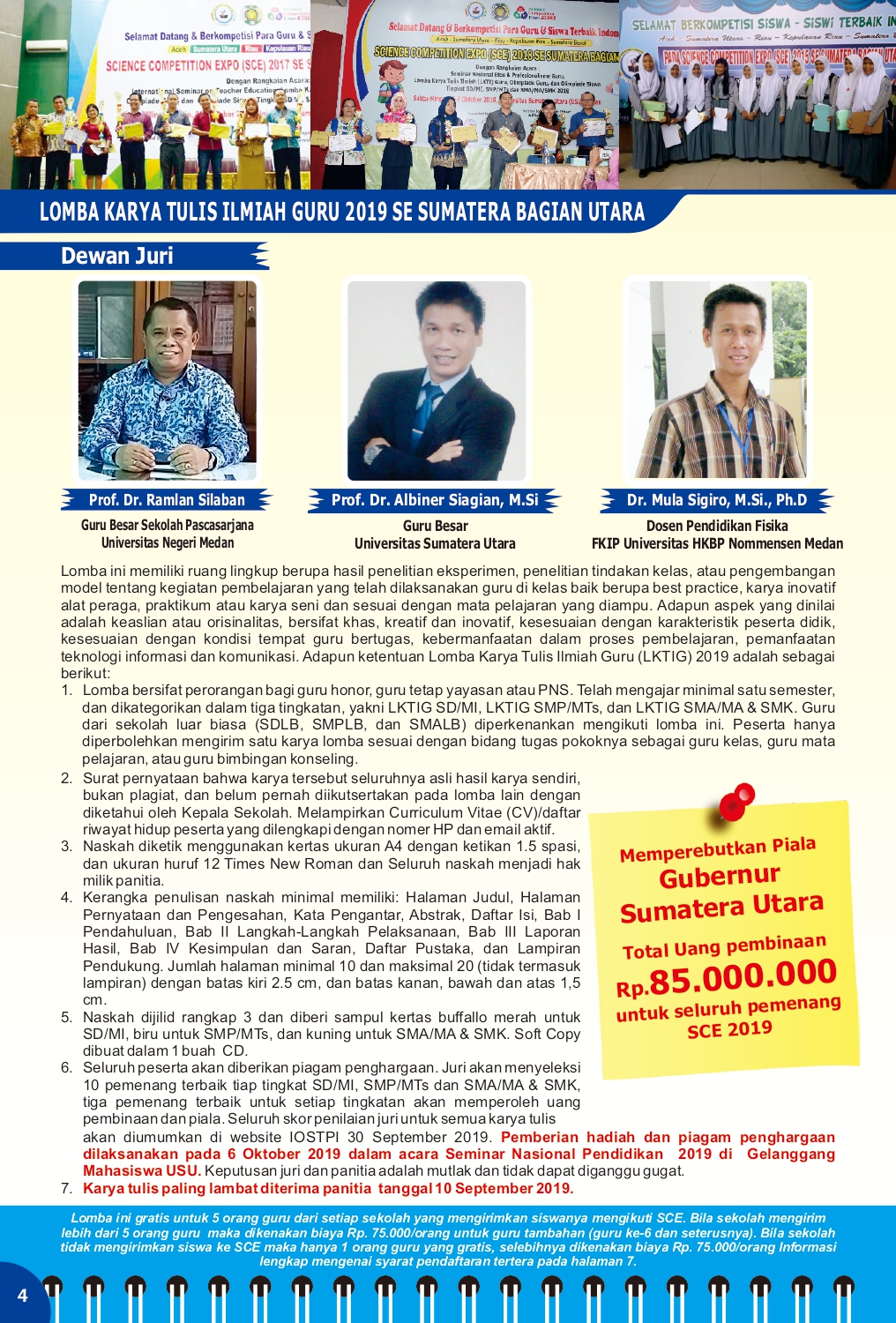 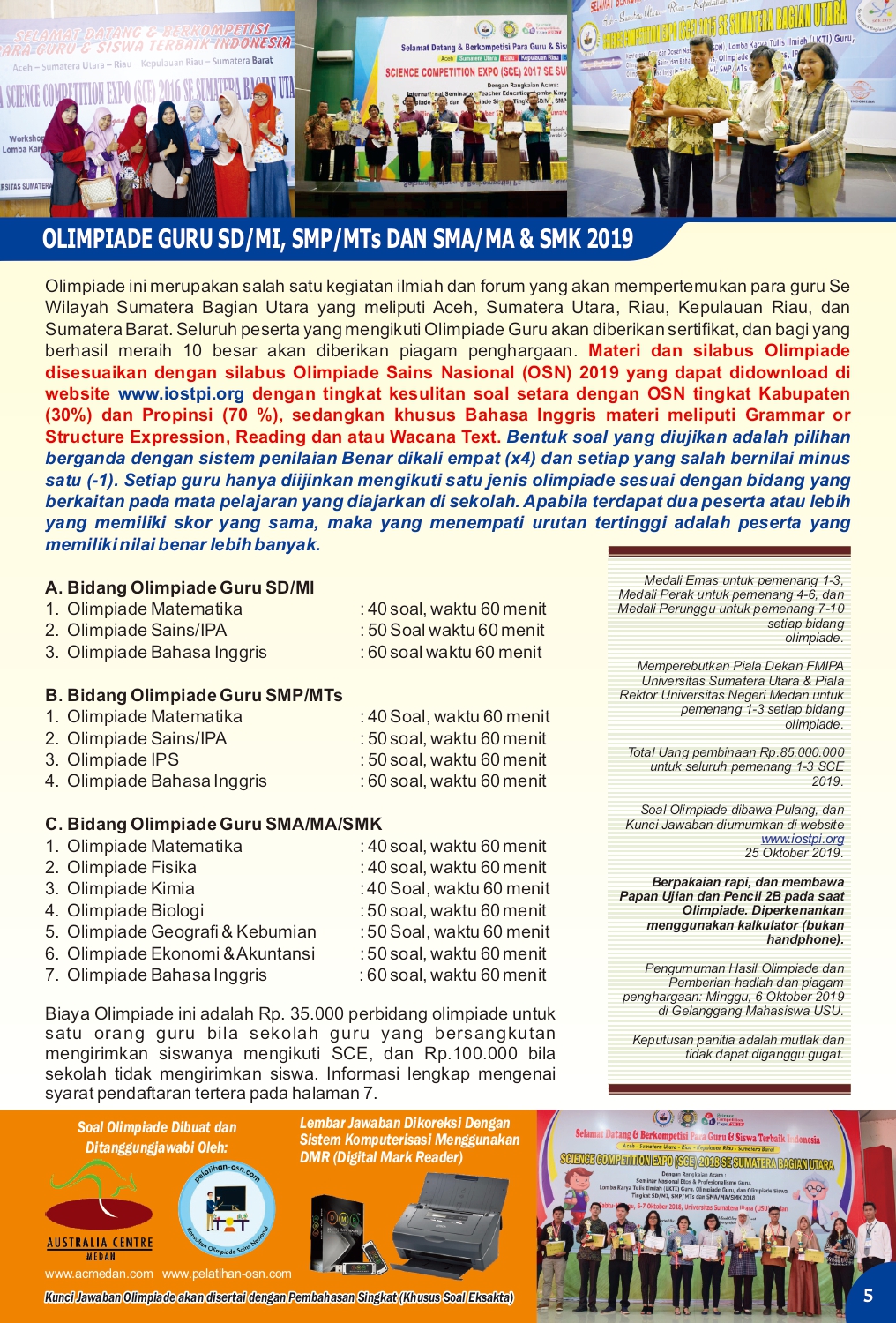 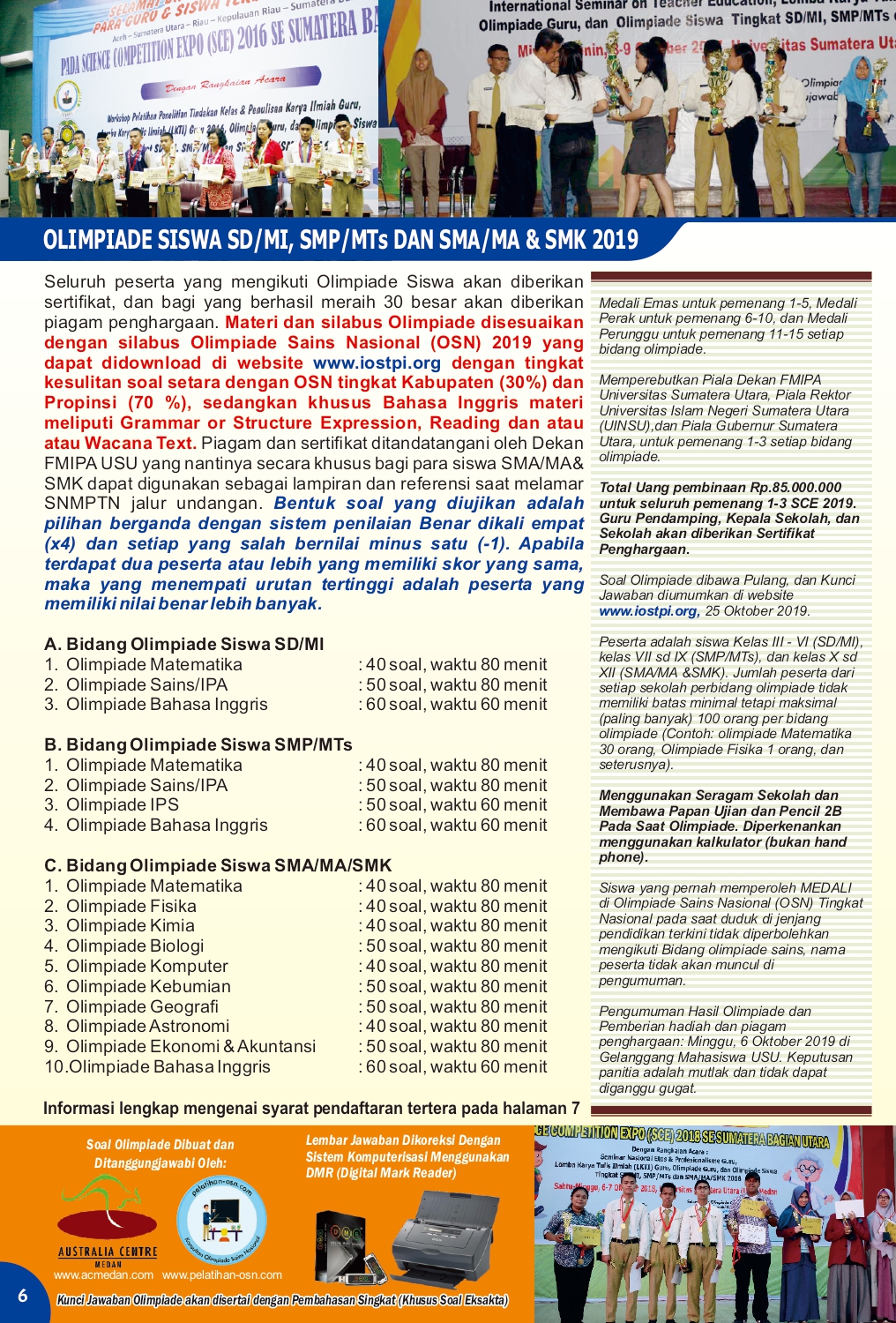 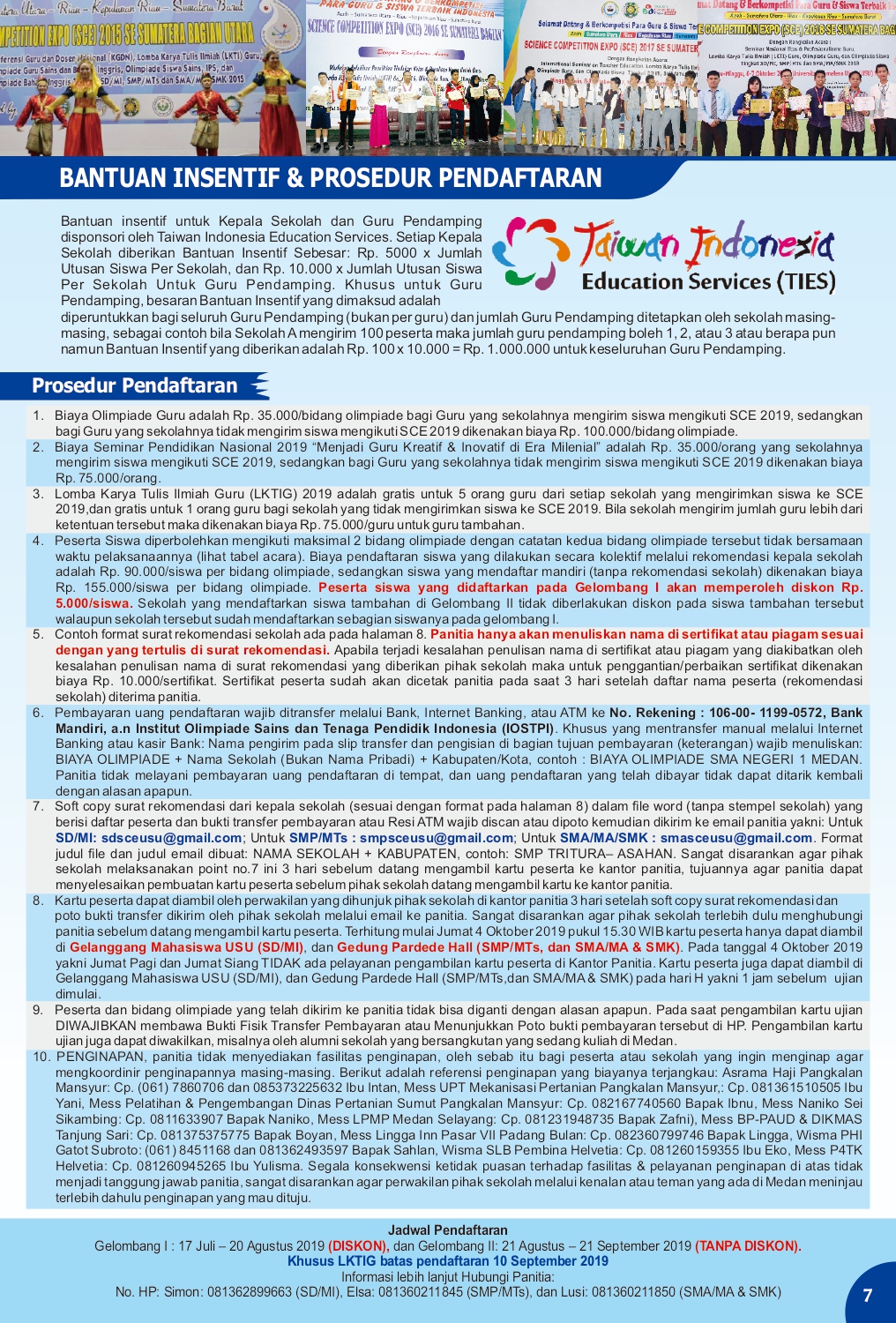 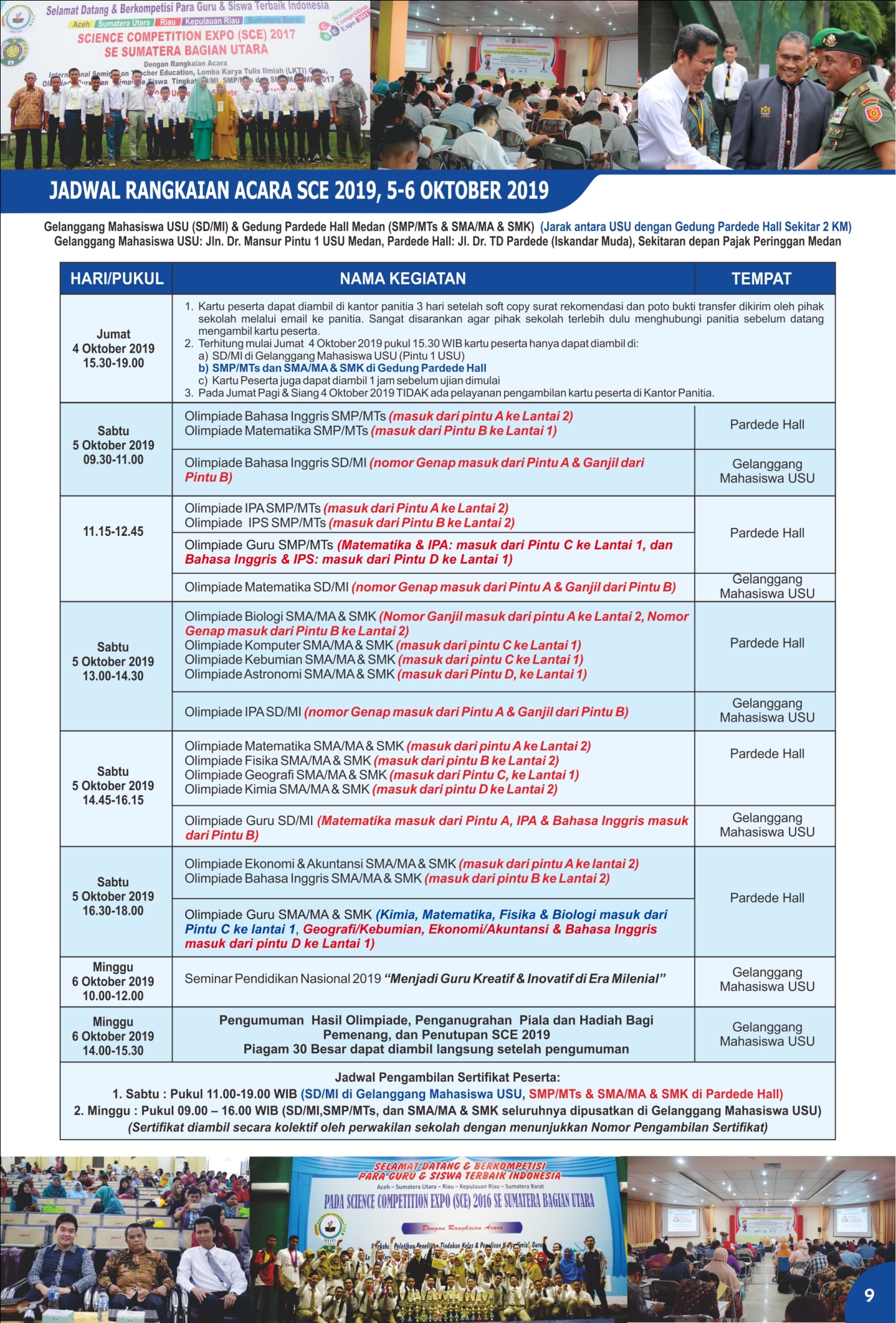 